ОЦІНКА ТРЕНІНГУ «БАЗОВІ НАВИЧКИ МЕДІАТОРА ШСП»Шановний медіаторе, Анкета, яку ти тримаєте в руках, має на меті з’ясувати твою думку стосовно того, наскільки корисним був для тебе тренінг «Базові навички медіатора шкільної служби порозуміння».Сподіваємося на розуміння та співпрацю, оскільки твої відповіді допоможуть нам покращити нашу роботу у майбутньому. 1. Школа та клас, в якому ти вчишся:_____________________________________________________________________________2. Стать?♂Чол.                                                      ♀Жін.3. Оціни, будь ласка, наскільки тренінг був корисним для тебе? ⁯ Дуже корисний    ⁯ Швидше, корисний.    ⁯ Швидше, не корисний.    ⁯ Не корисний.Твої коментарі:__________________________________________________________________________________________________________________________________________________________4. Які види діяльності, що проводилися під час тренінгу, ти вважаєш: 5. Чи зрозумів (-ла) ти етапи процедури медіації?⁯ Так.                   ⁯ Швидше, так.                     ⁯ Швидше, ні.                         ⁯ Ні.Що залишилося незрозумілим або який етап складний у виконанні для тебе? __________________________________________________________________________________________________________________________________________________________6. Чи усі принципи медіації тобі вдалося зрозуміти?⁯ Так.                   ⁯ Швидше, так.                     ⁯ Швидше, ні.                         ⁯ Ні.Що залишилося незрозумілим або які труднощі з дотриманням принципів у тебе виникли під час проведення медіації (вправа «Вертушка»)?__________________________________________________________________________________________________________________________________________________________7. Як би ти оцінив (-ла) свої комунікативні навички (як медіатора) після тренінгу?⁯Я можу вільно застосовувати усі комунікативні навички медіатора. ⁯Деякі комунікативні навички мені вдаються, деякі – ні.⁯Більшість комунікативних навичок, які розглядалися під час тренінгу, мені складно застосовувати.Будь ласка, поясни свою думку:_____________________________________________________________________________8. У чому, на твою думку, полягає найсуттєвіша особливість підходу до розв’язання конфліктів, який заснований на інтересах?__________________________________________________________________________________________________________________________________________________________9. Чи можеш ти сказати, що учасники тренінгу – це одна команда?⁯ Так.                   ⁯ Швидше, так.                     ⁯ Швидше, ні.                         ⁯ Ні.Твої коментарі__________________________________________________________________________________________________________________________________________________________10. Оціни, будь ласка, загальний рівень організації тренінгу? (1 – «дуже низький»; 5 – «дуже високий»).1        2        3        4        5Твої коментарі__________________________________________________________________________________________________________________________________________________________11. Що б ти порекомендував (-ла) для вдосконалення даного тренінгу?__________________________________________________________________________________________________________________________________________________________12. За бажанням, вкажи своє ім’я та прізвище._____________________________________________________________________________ДЯКУЄМО  ЗА  ВАШІ  ВІДПОВІДІ!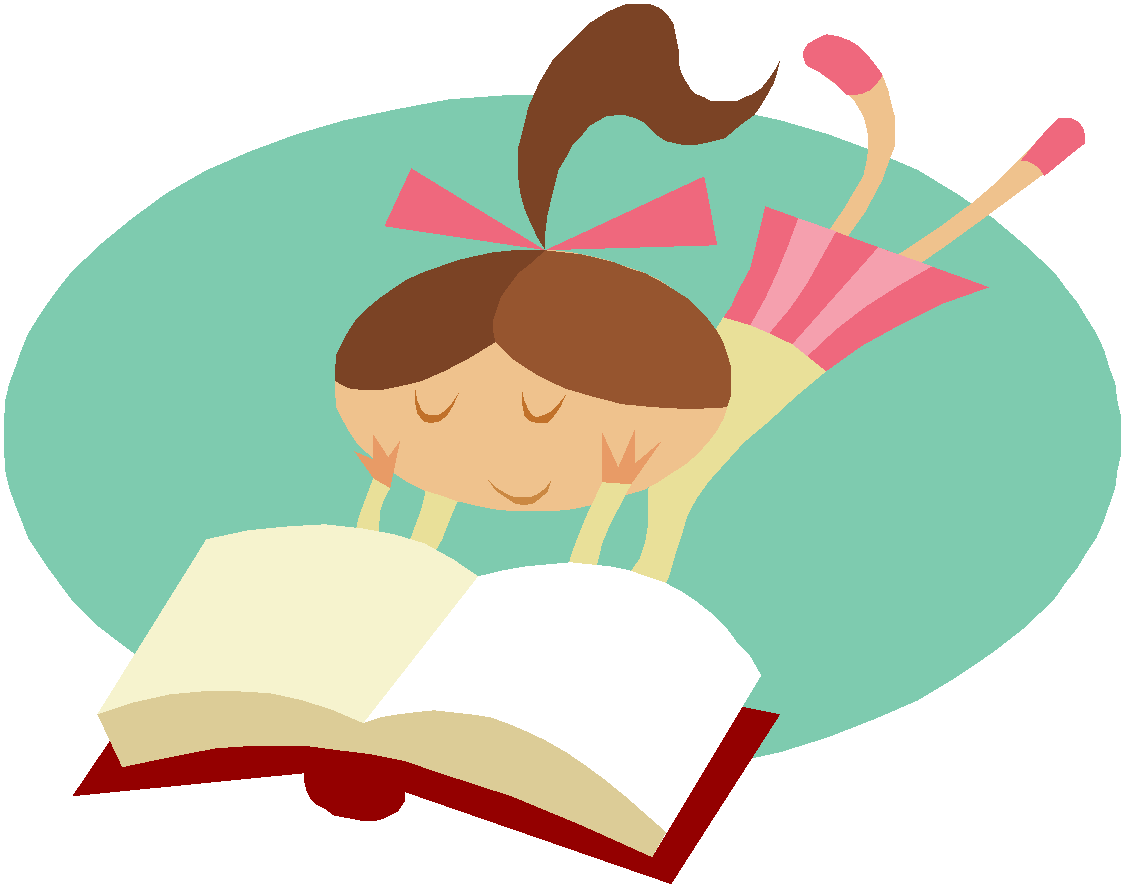 Корисними, вдалими, цікавими:Не дуже корисними, вдалими та цікавими: